	Accueil de loisirs « Louis Marécal » 	 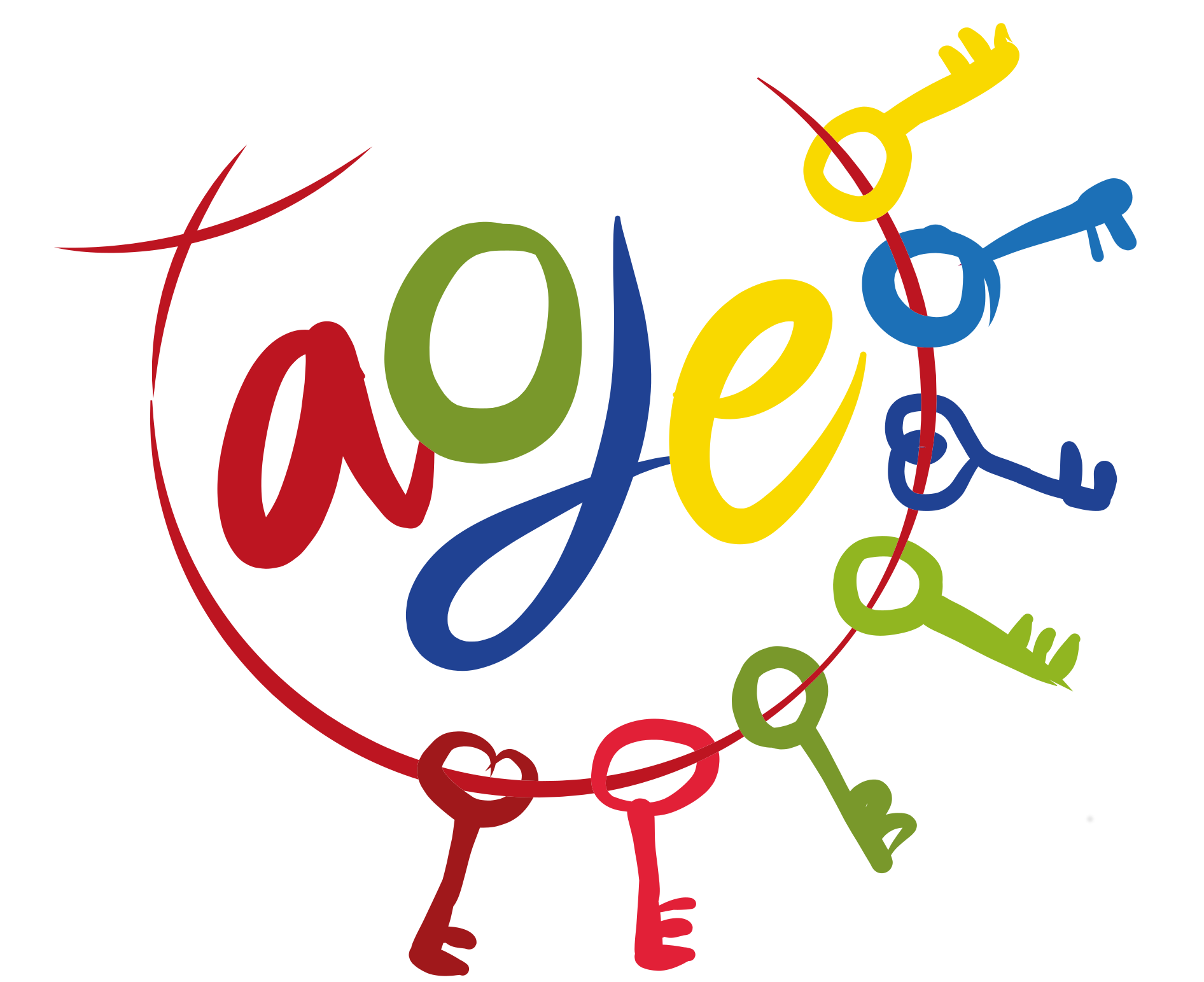 9 Chemin d’une Ruelle à L’autre 95300 ENNERY  aoje.fr 	01.30.38.11.84 	contact@aoje.fr 	 DOSSIER D’INSCRIPTION ACCUEIL DE LOISIRSAnnée 2023 - 2024L’ENFANT NOM : . . . . . . . . . . . . . . . . . . . . . . . . . . . . . . . . . . . . . Prénom : . . . . . . . . . . . . . . . . . . . . . . . . . . . . . . . . . . . . . . .Date de naissance : . . . . . . . . . . . . . . . . . . . . . 	Lieu : . . . . . . . . . . . . . . . . . . . . . . . . . . . . . . . . . . . . . . . . . . . . . . Adresse : . . . . . . . . . . . . . . . . . . . . . . . . . . . . . . . . . . . . . . . . . . . . . . . . . . . . . . . . . . . . . . . . . . . . . . . . . . . . . . . . . . . . . . . . . . . . . . . . . . . . . . . . . . . . . . . . . . . . . . . . . . . . . . . . . . . . . . . . . . . . . . . . . . . . . . . . . . . . . . . . . . . . . . . . . . . . . .Ecole : . . . . . . . . . . . . . . . . . . . . . . . . . . . . . . . . . . . . . . . . . . . . . . Classe : . . . . . . . . . . . . . . Pointure : . . . . . .  (Utile pour les activités de l’accueil de loisirs) 	Sait nager :  OUI /  NON  Régime alimentaire particulier : . . . . . . . . . . . . . . . . . . . . . . . . . . . . . . . . . . . . . . . . . . . . . . . . . . . . . . . . . . . . .N° de contrat en responsabilité civile, individuel accident et compagnie d’assurance : (Merci de fournir une attestation) . . . . . . . . . . . . . . . . . . . . . . . . . . . . . . . . . . . . . . . . . . . . . . . .  	L’enfant rentre seul chez lui (entourer) :  	 	OUI 	 	 	NON LA MERE NOM : . . . . . . . . . . . . . . . . . . . . . . . . . . . . . . . . . . . . . Prénom : . . . . . . . . . . . . . . . . . . . . . . . . . . . . . . . . . . . . . .Adresse : . . . . . . . . . . . . . . . . . . . . . . . . . . . . . . . . . . . . . . . . . . . . . . . . . . . . . . . . . . . . . . . . . . . . . . . . . . . . . . . . .. . . . . . . . . . . . . . . . . . . . . . . . . . . . . . . . . . . . . . . . . . . . . . . . . . . . . . . . . . . . . . . . . . . . . . . . . . . . . . . . . . . . . . . . . .Domicile : . . . . . . . . . . . . . . . . . . . . Portable : . . . . . . . . . . . . . . . . . . . . . Travail : . . . . . . . . . . . . . . . . . . . . . . . .  Mail (en MAJUSCULE) : . . . . . . . . . . . . . . . . . . . . . . . . . . . . . . . . . . . . . . . . . . . . . . . . . . . . . . @ . . . . . . . . . . . . . . . . . . . . . . . . . . . . . . . . . . . . . . . . . .   Profession : . . . . . . . . . . . . . . . . . . . . . . . . . . . . . . . . . . . . . . . . . . . . . . . . . . . . . . . . . . . . . . . . . . . . . . . . . . . . .LE PERE NOM : . . . . . . . . . . . . . . . . . . . . . . . . . . . . . . . . . . . . . Prénom : . . . . . . . . . . . . . . . . . . . . . . . . . . . . . . . . . . . . . .Adresse : . . . . . . . . . . . . . . . . . . . . . . . . . . . . . . . . . . . . . . . . . . . . . . . . . . . . . . . . . . . . . . . . . . . . . . . . . . . . . . . . . . . . . . . . . . . . . . . . . . . . . . . . . . . . . . . . . . . . . . . . . . . . . . . . . . . . . . . . . . . . . . . . . . . . . . . . . . . . . . . . . . . . . . . . . .Domicile : . . . . . . . . . . . . . . . . . . . . Portable : . . . . . . . . . . . . . . . . . . . . . Travail : . . . . . . . . . . . . . . . . . . . . . . . .Mail (en MAJUSCULE) : . . . . . . . . . . . . . . . . . . . . . . . . . . . . . . . . . . . . . . . . . . . . . . . . . . . . . . @ . . . . . . . . . . . . . . . . . . . . . . . . . . . . . . . . . . . . . . . . . .   Profession : . . . . . . . . . . . . . . . . . . . . . . . . . . . . . . . . . . . . . . . . . . . . . . . . . . . . . . . . . . . . . . . . . . . . . . . . . . . . .Autre personne à joindre en cas d'urgence : . . . . . . . . . . . . . . . . . . . . . . . . . . . . . . . . . . . . . . . . . . . . . . .   Personnes autorisées à récupérer l’enfant : M/Mme : . . . . . . . . . . . . . . . . . . . . . . . . . . . . . . . . . . . Téléphone : . . . . . . . . . . . . . . . . . . . . . . . . M/Mme : . . . . . . . . . . . . . . . . . . . . . . . . . . . . . . . . . . . Téléphone : . . . . . . . . . . . . . . . . . . . . . . . . M/Mme : . . . . . . . . . . . . . . . . . . . . . . . . . . . . . . . . . . . Téléphone : . . . . . . . . . . . . . . . . . . . . . . . . Les activités TARIFS MODULES en fonction des ressources (information auprès de la direction) Je, soussigné(e) Mme, M. . . . . . . . . . . . . . . . . . . . . . . . Autorise mon enfant. . . . . . . . . . . . . . . .    À participer aux activités cochées ci-dessus.   À être véhiculé par Francisco, Stéphanie, Benjamin, un animateur ou parent bénévole pour le transport des éventuelles sorties organisées,   À être photographié ou filmé par l’AOJE, j’accepte que l’association utilise son image pour sa communication (bulletin municipal, site internet, plaquettes, WHATSAPP…)   Autorise l’AOJE à prendre, le cas échéant toutes mesures (traitement médical, hospitalisation, intervention chirurgicale) rendues nécessaires par l’état de l’enfant.   M’engage à fournir un certificat médical pour tout atelier « sportif »   À . . . . . . . . . . . . . . . . . . . . . . . Le. . . . . . . . . . . . . . . . . . . . . . . .	Signature :  3/6 ansADOS COCHERACTIVITÉSHORAIRESLIEUAGETARIFSAccueil de loisirs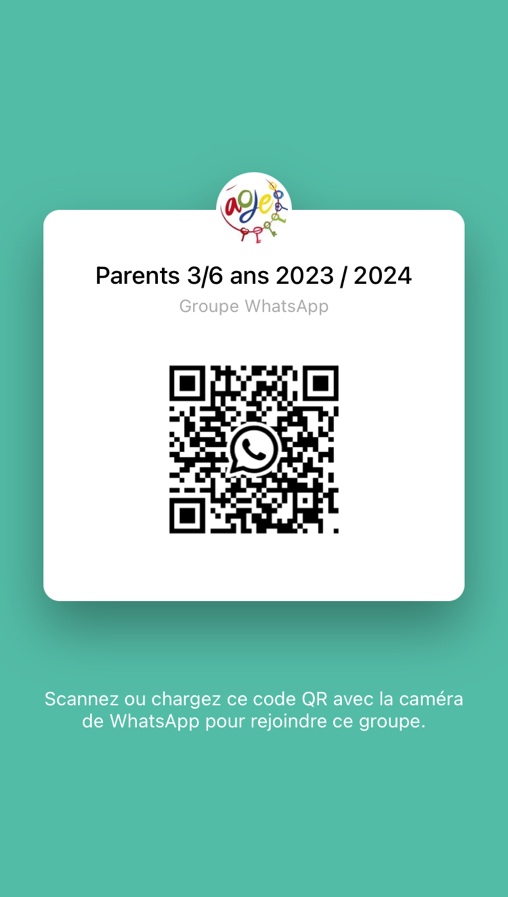 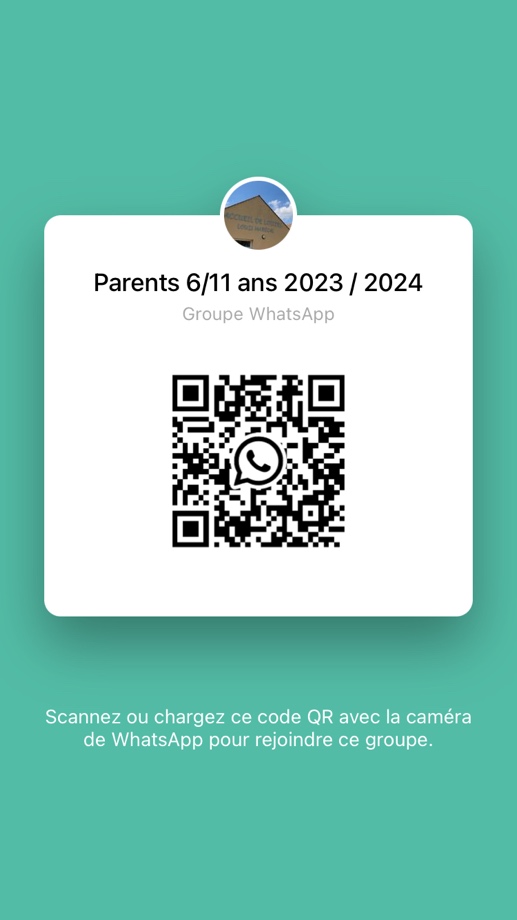 WhatsApp                                           WhatsApp3/6 ans                                 6/11 ans Périscolaire Mercredi8h00 - 18h30AOJE6/11ans5€ / matinée10€ (HCC)5€ / repas5€ / A-midi10€ (HCC)Accueil de loisirsWhatsApp                                           WhatsApp3/6 ans                                 6/11 ans Extrascolaire Vacances8h00 - 18h30AOJE6/11ans5€ / matinée10€ (HCC)5€ / repas5€ / A-midi10€ (HCC)Accueil jeune en milieu ouvertMercredi et vacances scolaires14h00 - 18h30AOJECollégiens(11-14 ans)Lycéens(14/18 ans)Accueil libre Mercredi4€ / Matinée5€/ Repas5€ / Après-midi durant les vacances.Aide aux devoirsMercredi 17h - 18hAOJECP - CM2 +6ème 6/11 ansLibre mais pensez à inscrire vos enfantsInitiation aux rollers débutants (casque et protections obligatoires)Vendredi 17h-18hSalle poly6-12 ans30€/anInitiation aux rollers groupe confirmé (casque et protections obligatoires)Vendredi 18h-19hSalle poly8-15 ans30€/anMultisports Adultes (Badminton, baskets, volley…)Vendredi 19h-20hSalle polyAdultes30€/anDanse new styleJeudi 17h-19hAOJEA partir de 5 ans30€/anFootball en salle1 vendredi sur 2, selon planning.20h - 22hSalle poly+ 12 ans30€/anThéâtre primaire CM2Mardi 17h30/18h30CE1 CE2 CM1Jeudi 17h - 18hAOJE6-10 ans110€/ anThéâtre 6e 5e 4e Jeudi 18h00 - 20h00AOJE11/12 ans110€/anThéâtre 3e et lycéens Mardi18h30 - 20h30AOJE14/17 ans110€/anCœurs vaillants1 samedi / 2 14h - 17hMaison des œuvres7-16 ans30€/an